上海音乐学院2021年夏季社会艺术水平考级声乐（少儿歌唱）考级曲目公布由于上海音乐学院2021年夏季社会艺术水平考级声乐（少儿歌唱）考级教材目前正在预售中，为方便广大声乐（少儿歌唱）考生选择报考级别，进行考级准备，现公布上海音乐学院2021年夏季社会艺术水平考级声乐（少儿歌唱）考级曲目如下：目  录第　1　级1.  上学歌  …………………………………………………………………………佚名词曲　22.  数高楼  …………………………………………………………………蒋红词　汪玲曲　33.  数鸭子  ……………………………………………………………王嘉祯词　胡小环曲　44.  小毛驴  ……………………………………………………………………………名词曲　55.  小老鼠打电话  ……………………………………………………………珍词　金湘曲　66.  祖国，祖国，我们爱你  ……………………………………………………　潘振声曲　77.  劳动最光荣  ……………………………………………………………夏白词　黄准曲　88.  粉刷匠  …………………［波］佳基洛夫斯卡词　［波］列申斯卡曲　曹永声译配　99.  洋娃娃和小熊跳舞  …………………［波］姆卡楚尔滨娜词　佚名曲　李嘉川译配　1010.  箫  ……………………………………………………………………………汉族童谣　1111.  小奶牛  ……………………………………………………………………朝鲜族儿歌　1212.  娃哈哈  ………………………………………………维吾尔族民歌　石夫记谱配词　1313.  其多列  ……………………………………………………………………哈尼族民歌　1414.  秋　夕  ……………………………………………………杜牧诗　李叔同选曲配词　1415.  咏　鹅  …………………………………………………［唐］骆宾王词　谷建芬曲　15第　2　级1.  卖报歌  ………………………………………………………………安娥词　聂耳曲　182.  小燕子  ……………………………………………………………王路词　王云阶曲　193.  泥娃娃  ………………………………………………………………………佚名词曲　204.  读书郎  ………………………………………………………………………宋扬词曲　225.  雪莲献北京  （剪纸影片《金色的大雁》插曲）………………孙愚词　金复载曲　236.  花非花  ……………………………………………………［唐］白居易词　黄自曲　257.  妈妈的爱  ………………………………………………………丁荣华词　黄振平曲　268.  小邋遢  （动画片《小邋遢》主题歌）…………………………钱运达词　郑方曲　279.  爷爷为我打月饼  ………………………………………徐庆东、刘青词　梁寒光曲　2810.  小红帽  …………………………巴西儿童歌曲　赵金平、陈小文译　张宁配歌　2911.  樱　花  ……………………………………………………日本民歌　清水修编曲　3012.  一只鸟仔  ……………………………………………………………中国台湾民歌　3113.  猜冬猜  ………………………………………………………………上海川沙民歌　3214.  我的家在日喀则  ……………………………………………藏族舞曲　雪梅编词　3315.  小白船  …………………………………………………朝鲜族民歌　尹克荣词曲　34第　3　级1.  我们的田野  ………………………………………………………管桦词　张文纲曲　362.  春天在哪里  ………………………………………………………望安词　潘振声曲　373.  金孔雀轻轻跳  ……………………………………………………翁向新词　任明曲　384.  共产儿童团歌  …………………………………………………………革命历史歌曲　395.  草原英雄小姐妹  ………………………………………巴·布林贝赫词　吴应炬曲　406.  小溪流水响叮咚  ……………………………………………………木青词　尚疾曲　417.  中国少年先锋队队歌  ……………………………………………周郁辉词　寄明曲　428.  牧童之歌  ………………………………………………………………哈萨克族儿歌　449.  妈妈格桑拉  ……………………………………………………张东辉词　敖昌群曲　4510.  蜗牛与黄鹂鸟  …………………………………………………陈弘文词　林建昌曲　4711.  红蜻蜓  ……………………［日］三木露风词　［日］山田耕筰曲　罗传开译配　4812.  风铃草  ……………………………………………………………………苏格兰民谣　4913.  什么尖尖尖上天  ………………………………………………传统歌谣　申国生曲　5014.  凉州词  ……………………………………………………［唐］王瀚词　朱永镇曲　5115.  勇敢的鄂伦春  …………………………………………………………鄂伦春族民歌　52第　4　级1.  采蘑菇的小姑娘  …………………………………………………晓光词　谷建芬曲　542.  黄　河  ……………………………………………………………杨度词　沈心工曲　563.  让我们荡起双桨  ……………………………………………………乔羽词　刘炽曲　584.  童心是小鸟  ……………………………………………………韩景连词　平安俊曲　605.  妈妈怀里的歌  ……………………………………………………凯传词　郭成志曲　626.  小巴郎，童年的太阳  ……………………………………………丁荣华词　刘莎曲　647.  剪羊毛  …………………………………澳大利亚民歌　杨忠杰译词　杨忠信配歌　668.  送　别  …………………………………………………李叔同词　［美］奥德韦曲　679.  小小少年  （德国影片《英俊少年》插曲） ………………………………………………肖章译词　李青惠配歌　莱蒙·罗森堡曲　6810.  念故乡  （选自《新大陆交响曲》第二乐章）……………………………………………郑萍因、李抱忱填词　［捷］德沃夏克曲　6911.  哆来咪  （美国影片《音乐之声》插曲）……………［美］奥斯卡·哈默斯坦二世词　［美］理查德·罗杰斯曲　贺锡德译配　7012.  北京的金山上  ………………………………………藏族民歌　马倬词　马倬编曲　7213.  道拉基  ……………………………………………………………………朝鲜族民歌　7314.  踏雪寻梅 …………………………………………………………刘雪庵词　黄自曲　7515.  春夜洛城闻笛  ………………………………………………［唐］李白诗　刘雪庵曲　76第　5　级1.  爱的人间　（电视连续剧《光明世界》主题歌）……………………王建词　谷建芬曲　782.  锣鼓咚咚锵  ……………………………………………………陈镒康词　潘振声曲　803.  清　流  ……………………………………………………………………贺绿汀词曲　824.  我是山里的小歌手  ……………………………………………姜建新词　华建国曲　835.  二月里来 ……………………………………………………………塞克词　冼星海曲　856.  问 …………………………………………………………………易韦斋词　萧友梅曲　867.  清平乐春归何处  …………………………………………［宋］黄庭坚词　陈田鹤曲　878.  长城谣 ……………………………………………………………潘孑农词　刘雪庵曲　889.  金风吹来的时候 …………………………………………………任卫新词　马骏英曲　9010.  摇篮曲………………………………［奥］戈特尔词　［奥］莫扎特曲　周枫译配　9111.  美妙的琴声…………………………［捷］德沃夏克曲　阿·杜宾填词　张宁译配　9212.  采　花  ………………………………………………………………………四川民歌　9413.  凤阳歌  ………………………………………………………………………安徽民歌　9514.  海　鸥  ………………………………………………………………金波词　宋军曲　9615.  涉江采芙蓉　………………………………………………吴梦非配词　李叔同选曲　98第　6　级1.  月之故乡  …………………………………………………彭邦桢词　刘庄、延生曲　1002.  蒙古包是我的家 ……………………………………………李幼容词　呼格吉夫曲　1023.  苏武牧羊 ………………………………………………………蒋荫堂词　田锡侯曲　1054.  校园的早晨 ………………………………………………………高枫词　谷建芬曲　1065.  追　寻 …………………………………………………………许建吾词　刘雪庵曲　1086.  玛丽诺之歌  （苏联影片《蜻蜓姑娘》插曲）…………………………［苏］巴拉塔什维里茨词　秦差泽曲　陈绵译词　汪丽君配歌　1107.  桑塔·露琪亚 ………………………………佚名词　［意］I.科特劳曲　邓映易译配　1128.  夏日泛舟海上 ………………………［英］费里斯词　［意］威尔第曲　邓映易译配　1139.  致音乐  ………………………………［奥］肖贝尔词　［奥］舒伯特曲　邓映易译配　11410.  夏日最后的玫瑰 ……………爱尔兰民歌　托马斯·摩尔词　周枫、董翔晓译配　11611.  数　花  ……………………………………………………………………回族民歌　11712.  嘎达梅林 …………………………………………………………………蒙古族民歌　11813.  小放牛  ……………………………………………………………………河北民歌　12014.  牧　歌  …………………………………………………………………蒙古族民歌　12115.  南乡子·登京口北固亭有怀 …………………………［宋］辛弃疾词　黄自曲　122第　7　级1.  我的祖国  （影片《上甘岭》插曲）…………………………………乔羽词　刘炽曲　1242.  草原上升起不落的太阳 ………………………………………………美丽其格词曲　1253.  雨花石  （电视剧《红红的雨花石》主题歌）……………肖仁、徐家察词　龚耀年曲　1264.  同一首歌 ……………………………………………………陈哲、迎节词　孟卫东曲　1285.  怀念曲 ……………………………………………………………毛羽词　黄永熙曲　1306.  美丽的梦神 ……………………………………………［美］福斯特词曲　盛茵译配　1337.  在彩虹上…………………………［美］哈伯格词　［美］阿洛德·阿伦曲　张宁译配　1348.  卓　玛  ……………………………………………………………李众词　孟庆云曲　1359.  绒　花  ……………………………………………………刘国富、田农词　王酩曲　13610.  茉莉花  ……………………………………………………………………江苏民歌　13811.  沂蒙山小调  ………………………………………………………………山东民歌　13912.  放马山歌 ……………………………………………………………………云南民歌　14013.  摇篮曲 ………………………………东北民歌　郑建春填词编曲　姚雪华配伴奏　14114.  满江红  …………………………………………………………岳飞词　中国古调　14215.  春　晓 …………………………………………………［唐］孟浩然词　黎英海曲　144第　8　级1.  梨花又开放………………………………丁小齐填词　［日］因幡晃曲　朱洪编配　1482.  白兰鸽  ……………………………………………［美］H.鲍温斯词曲　刘春美译配　1503.  妈妈留给我一首歌  （影片《小街》主题歌）……………………徐银华词　徐景新曲　1544.  思　乡 ……………………………………………………………韦瀚章词　黄自曲　1555.  思乡曲  …………………………………………………………戴天道词　夏之秋曲　1566.  教我如何不想他  ………………………………………………刘半农词　赵元任曲　1587.  我和我的祖国  …………………………………………………张藜词　秦咏诚曲　1608.  梭罗河 …………………………印度尼西亚民歌　陈琪译词　何少平、林维配歌　1629.  我们拥有一个名字叫中国  ………………………………………………叶佳修词曲　16310.  缆　车 …………………［意］瓦尔卡多斯词　［意］旦查曲　乐华、贺锡德译配　16411.  鳟　鱼  ……………………………［德］舒巴尔特词　［奥］舒伯特曲　金帆译配　16712.  拥军花鼓………………………………………………………陕西民歌　安波填词　16913.  猜　调  ……………………………………………………………………云南民歌　17014.  阳关三叠 ……………………………………………………［唐］王维词　黄永熙曲　17115.  浣溪沙  ………………………………………………………［宋］晏殊词　胡然曲　173第　9　级1.  老师我想你  ………………………………………………………清风词　孟庆云曲　1762.  生活是这样美好  （影片《海外赤子》插曲）………………………瞿琮词　郑秋枫曲　1783.  渔翁·道情  ………………………………………………［清］郑燮词　王震亚编曲　1804.  祖国，慈祥的母亲  ……………………………………………张鸿西词　陆在易曲　1825.  玫瑰三愿  ……………………………………………………………龙七词　黄自曲　1846.  红豆词 ……………………………………………………［清］曹雪芹词　刘雪庵曲　1867.  塔里木河  …………………………………………………………………克里木词曲　1888.  母亲教我的歌  ……………………［捷］海杜克词　［捷］德沃夏克曲　尚家骧译配　1909.  乘着歌声的翅膀  ……………………［德］海涅词　［德］门德尔松曲　廖晓帆译配　19210.  孤独的牧羊人  （美国影片《音乐之声》插曲）………………［美］奥斯卡·哈默斯坦二世词　［美］理查德·罗杰斯曲　戈漪译配　19411.  斑鸠调  ……………………………………………………江西民歌　李正声编词　19712.  包楞调 ………………………………………山东民歌　魏传统改词　孙啸天整理　19913.  编花篮 ………………………………………………………………………河南民歌　20114.  百灵鸟，你这美妙的歌手 ……………………………哈萨克族民歌　周永西编词　20315.  大江东去  ……………………………………………………［宋］苏轼词　青主曲　205《声乐考级曲集•少儿卷》微店预售二维码：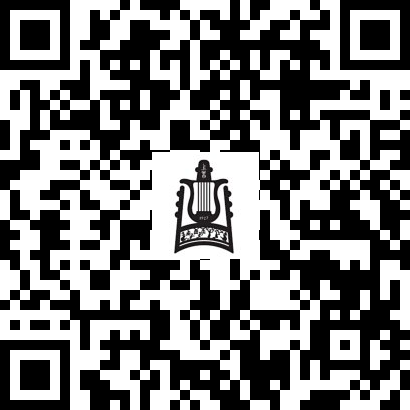 上海音乐学院社会艺术考级委员会2021年6月21日